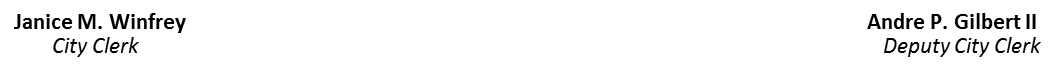 November 8, 2019NOTICE OF THE DETROIT CHARTER REVISION COMMISSION MEETING	In accordance with Section 5(4) of the Michigan Open Meetings Act, MCL 15.265(4), the Detroit Charter Revision Commission will hold a Meeting on Saturday, November 23, 2019 at 12:00 p.m.  The meeting will be held at the Roberto Clemente Recreation Center, located at 2631 Bagley St., Detroit, MI  48216.  The telephone number is (313) 224-0228.  The Public is invited and encouraged to attend.	Additional information regarding this meeting may be obtained from the Office of the City Clerk at (313) 224-3266.